ҠАРАР                                                                              РЕШЕНИЕО внесении изменении  в решение Совета сельского поселения Миякибашевский сельсовет муниципального района Миякинский район Республики Башкортостан «Об утверждении Нормативов градостроительного проектирования сельского поселения Миякибашевский сельсовет муниципального района Миякинский район Республики Башкортостан» В соответствии со статьей 29.4 Градостроительного кодекса Российской Федерации, Федеральным законом от 06.10.2003 №131-ФЗ «Об общих принципах организации местного самоуправления в Российской Федерации»  (далее – Федеральный закон № 131-ФЗ), 	Совет сельского поселения Миякибашевский сельсовет муниципального района Миякинский район Республики Башкортостан Республики Башкортостан решил:Утвердить  Нормативы градостроительного проектирования сельского поселения Миякибашевский сельсовет муниципального района Миякинский район Республики Башкортостан  (прилагаются).2. Внести следующие изменения в решение Совета сельского поселения Миякибашевский сельсовет муниципального района Миякинский район Республики Башкортостан от 23.12.2015 №31 «Об утверждении Нормативов градостроительного проектирования сельского поселения Миякибашевский сельсовет муниципального района Миякинский район Республики Башкортостан»:	1. Подпункт 1.1.4 пункта 1.1 раздела 1  Нормативов изложить в следующей редакции	«1.1.4 Муниципальные правовые акты, принятые органами местного самоуправления, подлежат обязательному исполнению на всей территории муниципального образования»Подпункт 2.3.21 пункта 2.3 раздела 2 Нормативов изложить в следующей редакции«Размещение пасек и отдельных ульев в жилых зонах запрещается. Разрешается устройство пасек и ульев на территории сельских населенных пунктов на расстоянии не ближе чем 10 метров от границы земельного участка»Подпункт 2.3.30 пункт 2.3 раздела 3 Нормативов изложить в следующей редакции«Ограждение  земельных участков, примыкающих к жилому дому, должно быть единообразным с обеих сторон улицы на протяжении не менее одного квартала и иметь высоту не более 1,8 м. ограждения перед домом в пределах отступа от красной линии должны быть прозрачными и высотой не более 1,5 м, если иное не предусмотрено правилами землепользования и застройки»Подпункт 3.2.5 пункта 3.2 раздела 3 Нормативов изложить в следующей редакции«Организации, промышленные объекты и производства, группы промышленных объектов и сооружения, являющиеся источниками воздействия на среду обитания и здоровье человека, необходимо отделять санитарно-защитными зонами от территории жилой застройки, ландшафтно-рекреационных зон, зон отдыха, территории курортов, санаториев, домов отдыха, стационарных лечебно-профилактических учреждений, территории садоводческих товариществ и коттеджной застройки, коллективных или индивидуальных дачных и садово-огородных участков»Подпункт 3.4.2 пункта 3.4 раздела 3 Нормативов изложить в следующей редакции« -Приближения их к местам жительства и работы; - Увязка с сетью общественного пассажирского транспорта; - Нормативных радиусов обслуживания»Опубликовать Нормативы градостроительного проектирования сельского поселения Миякибашевский сельсовет муниципального района Миякинский район Республики Башкортостан на официальном сайте администрации сельского поселения Миякибашевский сельсовет муниципального района Миякинский район Республики Башкортостан  в информационно-телекоммуникационной сети «Интернет».3.	Контроль над выполнением данного решения возложить на постоянную комиссию Совета сельского поселения Миякибашевский сельсовет муниципального района Миякинский район Республики Башкортостан по развитию предпринимательства, земельным вопросам, благоустройству и экологии.Глава сельского поселения						Р.А. Аминевс. Анясево27.05.2016№ 52БАШКОРТОСТАН  РЕСПУБЛИКАҺЫМИӘКӘ РАЙОНЫМУНИЦИПАЛЬ РАЙОНЫНЫҢМИӘКӘБАШ АУЫЛ СОВЕТЫАУЫЛ БИЛӘМӘҺЕ СОВЕТЫ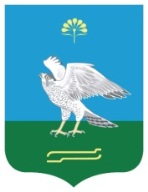 СОВЕТСЕЛЬСКОГО ПОСЕЛЕНИЯ МИЯКИБАШЕВСКИЙ СЕЛЬСОВЕТ  МУНИЦИПАЛЬНОГО РАЙОНАМИЯКИНСКИЙ РАЙОН РЕСПУБЛИКИ БАШКОРТОСТАН